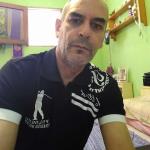 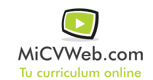 ESTUDIOSAuxiliar de enfermeria 4/2016Otro no especificado. Ciencias de la Salud CEAC. Atención Sociosanitaria En instituciones 11/2013Grado. Ciencias de la Salud Taller de Empleo. GuiaEXPERIENCIA LABORALClínica Perpetuo Socorro 2/2016-3/2016
Servicios sanitarios (Sanidad) Auxiliar
Guia (Las Palmas)
Auxiliar de enfermería en practicasTaller de empleo - Ayuntamiento de Guia 10/2012-10/2013
Servicios sanitarios (Sanidad) Asistente

Atención sociosanitaro en instituciones y ayuda a domicilioAyuntamiento De Santa magia de guia 1/2012-2/2012
Servicios sanitarios (Sanidad) Auxiliar
Auxiliar de enfermeria en practicas
Información adicionalInformación adicionalInformación adicional